GUVERNUL ROMÂNIEI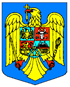 H O T Ă R Â R Epentru aprobarea Planului de acțiune pentru implementarea Strategiei naționale de renovare pe termen lung pentru sprijinirea renovării parcului național de clădiri rezidențiale și nerezidențiale, atât publice cât și private și transformarea sa treptată într-un parc imobiliar cu un nivel ridicat de eficiență energetică și decarbonat până în 2050 – etapa 1 – 2022- 2030În temeiul art. 108 din Constituţia României, republicată, și al art. 4 din Hotărârea Guvernului nr. 1034/2020 pentru aprobarea Strategiei naționale de renovare pe termen lung pentru sprijinirea renovării parcului naţional de clădiri rezidenţiale şi nerezidenţiale, atât publice, cât şi private, şi transformarea sa treptată într-un parc imobiliar cu un nivel ridicat de eficienţă energetică şi decarbonat până în 2050,Guvernul României adoptă prezenta hotărâre.Art. 1 – Se aprobă Planul de acțiune pentru implementarea Strategiei naționale de renovare pe termen lung pentru sprijinirea renovării parcului național de clădiri rezidențiale și nerezidențiale, atât publice cât și private și transformarea sa treptată într-un parc imobiliar cu un nivel ridicat de eficiență energetică și decarbonat până în 2050, – etapa 1 – 2022- 2030, denumit în continuare Plan de acțiune, prevăzut în anexa care face parte integrantă din prezenta hotărâre. Art. 2 -  Instituțiile și autoritățile responsabile cu implementarea vor depune toate diligențele necesare pentru a îndeplini măsurile în termenele stabilite din Planul de acțiune și vor prezenta semestrial Comitetului pentru monitorizarea SNRTL informațiile privind stadiul implementării măsurilor.PRIM-MINISTRUVASILE-FLORIN CÎȚU